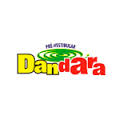 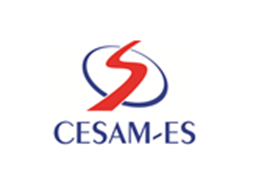 EDITAL DE INSCRIÇÃO PARA SELEÇÃO DO PRÉ-VESTIBULAR DANDARA 2019Os Salesianos, compreendendo a importância de uma formação superior e objetivando oportunizar a adolescentes e jovens de baixa renda e advindos da rede pública de ensino, uma preparação de qualidade para a realização do Exame Nacional do Ensino Médio – ENEM 2019 e possibilidade de ingresso em Universidades Públicas e Particulares, tornam pública a realização de processo seletivo de análise socioeconômica para o provimento de vagas do Pré-Vestibular Dandara, mediante as condições e critérios estabelecidos neste Edital.DO PROCESSO DE SELEÇÃO:O processo de seleção iniciará no dia 02 de Janeiro de 2019 sendo publicado o Edital com o Formulário Socioeconômico que deverá ser preenchido corretamente e se encerrará no dia 10 de Fevereiro de 2019 com a aplicação da prova classificatória, conforme as ETAPAS PREVISTAS NESTE EDITAL.DOS CRITÉRIOS PARA PARTICIPAÇÃO:Candidatos que CONCLUIRAM o Ensino Médio e/ou Curso Técnico até 2018 provenientes de Escola Pública ou bolsista de 100% de Escola Particular e que não estejam matriculados em Curso Superior em 2019;Candidatos com renda per capta de até um salário mínimo e meio vigente.A classificação para ingresso de Ex-Alunos do Dandara será validada a partir de uma análise da Comissão de Docentes do Pré-Vestibular Dandara.DAS ETAPAS DO PROCESSO:- 1ª ETAPA:3.1.1 - Entrega de documentosDe 28 de Janeiro de 2019 a 30 de Janeiro de 2019, os candidatos deverão entregar, no endereço abaixo, envelope lacrado e identificado na parte externa com nome completo, data de nascimento, telefones de contato (todos legíveis) contendo em seu interior a documentação abaixo relacionada: 02 fotos 3x4 recentes;Cópia do Histórico Escolar ou Declaração Escolar com NOTAS E FREQUÊNCIAS que comprovem a conclusão do Ensino Médio e/ou Curso Técnico;Cópia dos Comprovantes de renda familiar (de todas as pessoas que trabalham na família/residem na mesma casa) através de:Contracheque ou Carteira de Trabalho (último contrato de trabalho, próxima página em branco e a última alteração de salário); Extrato bancário para aposentados e pensionistas e No caso de trabalhador autônomo, declaração de autônomo autenticada em cartório;Cópia de Comprovante de residência atual;Cópia do CPF e da Carteira de identidade SOMENTE DO CANDIDATO;Declaração de independência financeira (candidatos que moram sozinhos ou dividem despesas com amigos) que não dependem financeiramente de outros.3.1.2– Local de entrega da documentação:Capela do Salesiano - Av. Vitória, 950 – Forte São João – Vitória/ES – Ao lado da Banca da Rosa – na calçada do ponto de ônibus. Horário de atendimento: de 14h as 19h.- 2ª ETAPA: Análise dos documentosNos dias 04 e 05 de Fevereiro de 2019 dar-se-á a análise dos documentos entregues no envelope devidamente lacrado e com os dados que constam no item 3.1.1Nesta fase, de CARÁTER ELIMINATÓRIO, serão excluídos automaticamente os candidatos que:NÃO apresentarem Declaração Escolar com notas e frequências ou Histórico Escolar;Apresentarem Histórico Escolar ou Declaração Escolar de Escola Particular sem comprovação de bolsa de 100%;NÃO entregarem a documentação exigida completa e as fotos 3x4;Apresentarem renda per capta familiar SUPERIOR a um salário mínimo e meio vigente;NÃO concluíram o Ensino Médio e/ou Curso Técnico até 2018.– Caso haja indícios de adulteração da Declaração ou Histórico Escolar, será aferida junto ao estabelecimento de ensino competente a autenticidade da documentação escolar apresentada referente ao ensino médio.3.2.4 – Serão PRÉ-SELECIONADOS, a partir da análise dos documentos, os candidatos que atenderem aos requisitos, apresentarem a documentação completa e cumprirem os prazos determinados neste Edital. 3.2.5 A relação dos candidatos PRÉ-SELECIONADOS será disponibilizada no site www.cesames.salesianos.br , e nas Redes Sociais do PRÉ-VESTIBULAR DANDARA (Instagram: @dandara_prevest e Facebook: Pré-vestibular Dandara)  a partir do dia 06 de fevereiro de 2019. Na relação constará também a data, local e o horário da prova classificatória e o cartão de identificação que deverá ter uma foto 3x4 e ser apresentado no dia da prova juntamente com um documento de identificação com foto.- 3ª ETAPA: – PROVA CLASSIFICATÓRIA –Os candidatos pré-selecionados farão prova de caráter classificatório, de acordo com os critérios do ENEM, sendo:	15 questões de Ciências da Natureza;15 questões de Ciências Humanas;15 questões de Linguagem;15 questões de Matemática;e uma Redação.-  Critérios para classificação Final:Média obtida na prova classificatória; Avaliação e análise das notas das disciplinas Língua Portuguesa e Matemática e frequências constantes no Histórico ou Declaração Escolar da 3ª Série do Ensino Médio que será feita da seguinte forma:– Critério de desempate: através da pontuação de idade conforme quadro abaixo:De acordo com os itens 3.3.1, 3.3.2 e 3.3.3, será definida a relação dos 110 (cem e dez) primeiros classificados e a lista de suplentes. Essas informações estarão disponíveis, até o dia 16 de fevereiro de 2019, no site www.cesames.salesianos.br e  nas Redes Sociais do PRÉ-VESTIBULAR DANDARA (Instagram: @dandara_prevest e Facebook: Pré-vestibular Dandara)  com a data, horário, local da matrícula e início das aulas.3.3.5 – O candidato da lista de SUPLENTES deverá ligar para os telefones (27) 3331 8540 / (27) 3025 5080 – das 14h às 21h para saber da sua situação e surgimento de vagas a partir do dia 11 de março de 2019.3.3.6 - O candidato classificado deverá estar ciente de que sua matrícula só será efetivada mediante a assinatura do TERMO DE COMPROMISSO com as normas vigentes do PRÉ-VESTIBULAR DANDARA que se encontram no final desse edital e cuja cópia receberá no ato da matrícula. 3.3.7 – No decorrer do curso no ano de 2019 o aluno já matriculado deverá estar certo de que o NÃO cumprimento das normas por ele aceitas no ato da matrícula, após duas advertências acarretará no CANCELAMENTO DE SUA MATRÍCULA liberando a vaga a um novo candidato.4 - NORMAS4.1 – GeralATENÇÃO: No Pré-Vestibular Dandara, o aluno, no momento da matrícula, FAZ OPÇÃO PELO CURSO NUM TODO. NÃO APENAS POR DETERMINADA DISCIPLINA OU DETERMINADO PROFESSOR. Portanto, é obrigação do aluno estar em sala, participando ativamente de todas as aulas, pois, no final de cada mês ele deverá ter alcançado 75% de frequência em cada disciplina, para não ter sua matrícula cancelada, cedendo a vaga a outro candidato4.2 – DetalhadasTer frequência mensal acima de 75% em cada disciplina (justificar faltas através de declaração, atestado, etc. na coordenação);Ter atitudes de bom relacionamento, respeitando aos colegas, professores, coordenação e funcionários e outros alunos da Instituição;Não permanecer nos corredores, pátio, biblioteca, cantina no horário de aula sem prévia autorização da coordenação;Em sala, participar ativamente das atividades, respeitando professores e colegas, não atrapalhando as aulas;Manter o celular no silencioso, não ler jornal, revistas, ou outro material alheio à aula do momento.Não é permitido sair de sala no horário de aula para atender celular. (Caso precise favor avisar à coordenação).Frequentar normalmente as aulas aos sábados. Justificativa de faltas somente mediante atestado médico ou declaração do serviço;As aulas na semana têm início às 18h20min e término às 22h10min.  Só será permitida a entrada após o horário se apresentar justificativa por declaração de trabalho. Não é permitida a saída antes do término da última aula;As aulas no sábado têm início às 13h e término às 17h30min, e é registrada a frequência;O aluno que se ausentar da sala de aula por mais de 10min, não poderá retornar, ficando a carteirinha retida na coordenação, onde o aluno deverá apresentar-se no dia seguinte antes de ir para sala de aula. Nossos professores são voluntários e independente disto, merecem todo nosso respeito, dedicação e compreensão.Vitória, 02 de Janeiro de 2019A Direção.MedF = Nota LP + Nota Mat + Pontuação da Frequência                                                    3PONTUAÇÃO DA FREQUÊNCIAPONTUAÇÃODe 75% a 85%02De 85% a 95%03De 95% a 100%05Até 23 anos de idade02 pontosDe 24 a 30 anos de idade03 pontosAcima de 31 anos de idade01 ponto